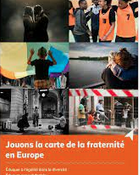 Jouons la carte de la fraternité en EuropeBuild European solidarity todayEduquer à l’égalité dans la diversité. Eduquer aux solidarités.Cartes à commander à la FOL Plan de la séquence :1. Partir du mot Diversité et fraternité. PO autour de ces mots.2. Expliquer le projet (Dossier pédagogique.) Sa dimension européenne. L’Europe c’est quoi ? 3. Lecture d’images. Approche sensible : Choisir la photo que l’on préfère.Par groupe : Ce que l’on voit (décrire , ce que l’on imagine (interpréter), ce que l’on ressent (ressentir) Ecrire des mots clefs sur la fiche  et expliquer pourquoi ce choix.4. Document de présentation du photographe et de son projet. CE :  Lecture du document : biographie. 5. PO Restitution avec le groupe classe. 6. Travail sur le lexique : Dans quel monde avons-nous envie de vivre ? Adjectifs, synonymes, antonymes (fiche). Approche plurilingue : répétition de certains mots dans toutes les langues de la classe (ex : paix, liberté, égalité , fraternité).  Les noms : mots cachés.7. Les valeurs de la République : La devise de la France.8. Production écrite : Ecrire sa carte : Ecrire sur soi et sur le monde dans lequel on voudrait vivre. Corrections en binôme.9. Carte de la Haute Savoie : repérer les villes : celles que l’on connait et les autres 10. Choisir un lieu et les pages de l’annuaire papier qui correspondent à ce lieu, choisir un destinataire au hasard. Vérifier sur l’annuaire pages blanches sur internet avec le nom de la personne et le lieu.11. Ecrire l’adresse sur l’enveloppe (faire au brouillon d’abord car pas toujours évident pour certains élèves)12. Insister sur le fait qu’une ou deux réponses à toutes nos cartes c’est déjà très bien et que l’on considère que ces réponses sont pour tout le groupe. Echanger sur les raisons pour lesquelles les gens ne répondent pas forcément et sur ce que ces cartes apportent de positif aux destinataires qu’il répondent ou pas. Réponses envoyées aux établissements  par la FOL en juin. Séquence faite également avec les parents de l’atelier OEPRE Catherine TOVIA VILA UPE2A Collège Les BalmettesANNECY